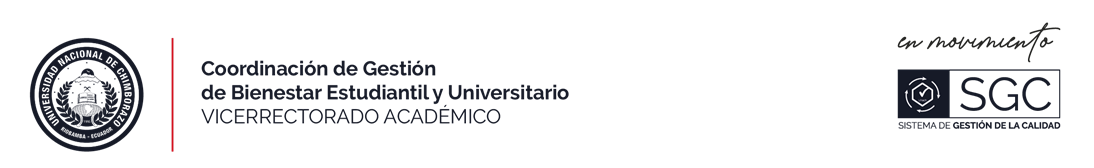 Los Formularios y oficios para optar por las diferentes becas están a continuación verifique de acuerdo a su necesidad:Hoja (1) Oficio Dirigido a la Dra. Ángela Calderón Beca Académica Primer Lugar.Hoja (2) Oficio Dirigido a la Dra. Ángela Calderón Beca Académica Segundo Lugar.Hoja (3) Oficio Dirigido a la Dra. Ángela Calderón Ayudas Económicas para continuidad de estudios.Hoja (4) Oficio Dirigido a la Dra. Ángela Calderón Beca Discapacidad.Hoja (5) Oficio Dirigido a la Dra. Ángela Calderón Beca por haber obtenido el 1er, 2do o 3er lugar en un concurso académico.Hoja (6) Oficio Dirigido a la Dra. Ángela Calderón Beca por haber obtenido el 1er, 2do o 3er lugar en un concurso de investigación. Hoja (7) Oficio Dirigido a la Dra. Ángela Calderón Beca Deportiva.Hoja (8) Oficio Dirigido al MsC. Oswaldo Guerra Coordinador del CGBEYU para que se verifique que no está sancionado y ser estudiante regular.Hoja (9) Oficio Dirigido al Sr. Decano de la respectiva Facultad solicitando los diferentes certificados para optar por cual quien tipo de beca o ayuda económica (menos la académica).Hoja (10) Oficio Dirigido al Sr. Decano de la respectiva Facultad solicitando los diferentes certificados para optar por una beca académica)